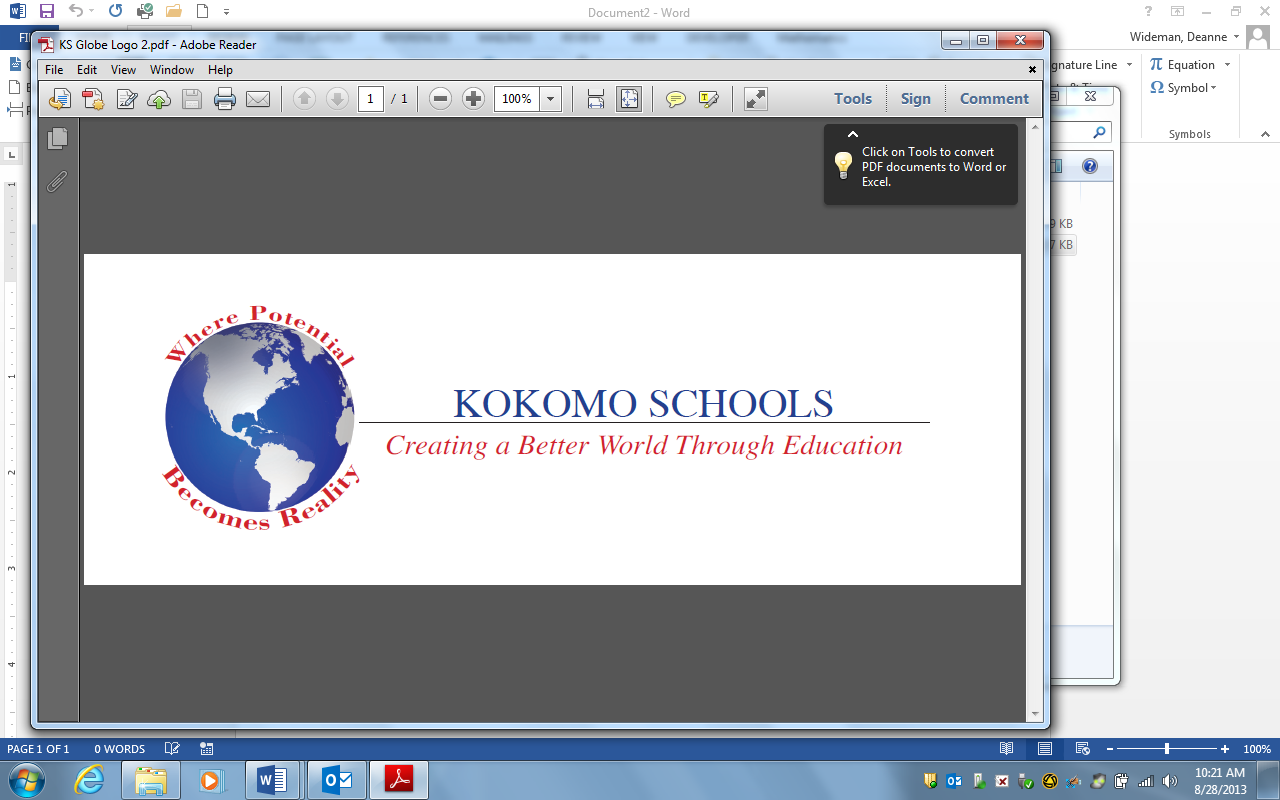 Student Information – Section 1Student’s Full Name		                                        Nickname/American Name	      Height         Weight Visa:   J1	 F1			Program Start Date		Home Address (Street)	City     Country         Postal Zone Home Telephone Email Date of Birth      Age           Sex Female      MaleCity of Birth             Country of Birth Passport No.       Expiration Date Country Issuing Passport Current Year of Study in Home Country           Grade Entering in the US? Do You Want to Get a Diploma?  Yes     NoReligious Preference Interest and Involvement Active     Little      NoneWho Do You Live WithMother and Father  Mother  Father  Other (Who)Father or Legal GuardianName                   Street Address   	Postal Zone City 			Country 	Home Telephone 	Email  Occupation 	Work Telephone  Date of Birth 			Cell Telephone Mother or Legal GuardianName     							Street Address    	Postal Zone  City 			Country 	Home Telephone 	Email Occupation 		Work Telephone Date of Birth 			Cell Telephone Brothers and SistersName 	Age Sex: Female    Male				Live at Home Yes  NoName 	Age Sex: Female    Male				Live at Home Yes  NoName 	Age  Sex: Female    Male				Live at Home Yes  NoName 	Age  Sex: Female    Male				Live at Home Yes  NoStudent Information – Section 2Current School InformationCurrent School 	Public  Parochial  PrivateDates AttendedFrom     To          Present Grade Street Address   Postal Code City 	  Country Principal/Counselor               Email Phone        Fax Position of Student in Class 		Number of Student in Class Favorite Subjects Subject(s) Which Student Achieves Best Grades Subject(s) Which Student Achieves Worst Grades  What are the Student’s Aspirations? SLEP     TOEFL      IELTS      SSAT     Other Current Grade Point Average   Foreign Country Studied in Before  Year How Long was the Program? Student’s Interests Does the Student Have Any Specific Medical Problems/Requirements?List Foreign Languages You Speak or Have StudiedLanguage		 	Years of Study		           Proficiency			   	   Average  Good  Excellent			 	   Average  Good  Excellent			  	   Average  Good  Excellent			 	   Average  Good  ExcellentAgent InformationAgency Name 		Country Contact Name 		Email Mailing AddressTelephone Number 		Fax Number Student Information – Section 3Personality Traits:  Check the following words that best describe you.Interests:  Check active interests if you like them but DO NOT participate currently.Interests:  Check active interests you CURRENTLY participate in.MEDICAL FORMStudent Name      	Date of Birth Weight  	Height  	Blood Pressure   	Pulse Vision  Normal  Lenses          If lenses:  Right Eye    Left Eye Allergies:  Dietary Restrictions: IMMUNIZATION RECORDS (all dates in mm/dd/yyyy)Tuberculin (TB) test – Within the last 4 years.  BCG not enough.  Should read negative to indicate no TB.	Date: 			Result:  Negative   PositivePlease explain any positive reaction: Diptheria – Pertussis – Tetanus (DPT or TD)   Dates:      		 							Polio (OPV)					Dates:   	  	  	 Measles-Mumps-Rubella   			Dates:  	  	 Hepatitis A – please list if vaccinated		Dates:   	Hepatitis B 					Dates:   	 	 Chicken Pox (Varicella) – vaccines or disease date   Dates:   		 		or Disease date Meningococcal				Date:  List all medications which will be brought to USA; both prescription and non-prescription.Is the student currently taking any prescription medications?  If yes, please list and explain reasons:Is the student currently taking any over-the-counter medications?  If yes, please list and explain reasons:Has the student ever had surgery or been hospitalized?Are there any other restrictions or pertinent medical information we should know about?Is this student fit enough to join sport activities at a U.S. high school?  Yes     NoOther ConditionsPlease explain positive conditions above:Physician’s Name:  Physician’s Address:   Student LetterFirst Name:  			Last Name: Parent LetterFirst Name:  		Last Name:  Photo AlbumClick on the individual photo placeholders to insert pictures that you would like to share.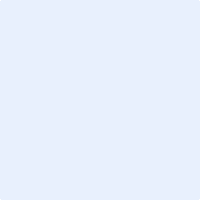 TranscriptClick on the blue placeholder to insert a picture of the student’s transcript.School FormCurrent Grade  		Intended grade in U.S.   SLEP   	       Oral English (1-10)   	Years of English  TranscriptDescription of Grade System – how it compares to U.S. systemENGLISH Teacher RecommendationTeacher   	School  	How long have your know the student?  	What is your assessment of this student’s ability to participate in an exchange program?ActiveInformalQuick-temperedAdaptableInsecureReservedCalmNeatResponsibleCasualOpenSensitiveEmotionalOptimisticSeriousFriendlyPatientShyIndependentPoliteSpontaneousAerobic ExercisingFishingSailingAmerican FootballGoing to moviesSewingAttending TheaterHiking/BackpackingSoap OperasBallet DancingHorseback RidingSoccerBaseballIce SkatingSocial ClubsBasketballIndividual SportsSocial DancingCampingIndoor GamesSkiingChess/BackgammonJoggingSwimmingClassical MusicMartial ArtsSymphonyCollecting StampsMotor VehiclesTennisComputersPainting/DrawingVisiting MuseumsCookingPhotographyVolleyballCurrent EventsPlay an instrumentWatching SportsCyclingPlaying CardsWatching TVDancingPolitical GroupsWindsurfingDebatingPopular MusicWritingDramaReadingOtherFashionReligious ActivitiesAerobic ExercisingFishingSailingAmerican FootballGoing to moviesSewingAttending TheaterHiking/BackpackingSoap OperasBallet DancingHorseback RidingSoccerBaseballIce SkatingSocial ClubsBasketballIndividual SportsSocial DancingCampingIndoor GamesSkiingChess/BackgammonJoggingSwimmingClassical MusicMartial ArtsSymphonyCollecting StampsMotor VehiclesTennisComputersPainting/DrawingVisiting MuseumsCookingPhotographyVolleyballCurrent EventsPlay an instrumentWatching SportsCyclingPlaying CardsWatching TVDancingPolitical GroupsWindsurfingDebatingPopular MusicWritingDramaReadingOtherFashionReligious ActivitiesImmunizations Requirements for Admission to US SchoolsImmunizations Requirements for Admission to US SchoolsDTap/DTP/DT/Td5 doses of any combination(DTap/DTP) unless 4th dose was given on or after the 4th birthdayPolio (OPV)4 doses unless the 3rd dose was given on or after the 4th birthdayMMR2 doses or 2 measles, 2 mumps, and 1 rubellaHepatitis A2 doses on or after 2nd birthday (Not required by all American high schools)Hepatitis B3 dosesVaricella2 doses of vaccine or history of diseaseMeningococcal/MCV41 doseBleeding TendenciesDizzinessPersistent coughHead InjuryAnemiaTuberculosisNeck InjurySeizuresHeadachesHigh Blood PressureConvulsionsAppendicitisDiabetesUnconsciousnessNervous breakdownAsthmaRheumatic FeverEmotional disorderHepatitisHerniaLearning disabilitiesHeart diseaseBone or joint diseaseHad surgical operationKidney diseaseSkin DiseaseCurrently under physician careDiphtheriaMeaslesCongenital defectsMumpsChicken poxAny other contagious/infectious conditions which may be relevant to this overseas experienceAny other contagious/infectious conditions which may be relevant to this overseas experienceAny other contagious/infectious conditions which may be relevant to this overseas experiencePreviousPreviousCurrentPreviousPreviousCurrentTwo YearsTwo YearsYearTwo YearsTwo YearsYearNative TongueEnglishSocial StudiesAlgebraGeometryPhysicsTrigonometryChemistryComputersBiologyReligionScienceLiteratureHealthPhysical EdWorld HistoryJapaneseGeographyChineseMusicArtMaturity   Excellent       Good         Fair      Poor                                                                                                                                  Responsibility   Excellent       Good         Fair      Poor                                                                                                                                  English Comprehension   Excellent       Good         Fair      Poor                                                                                                                                  Honesty   Excellent       Good         Fair      Poor                                                                                                                                  Class Participation   Excellent       Good         Fair      Poor                                                                                                                                  Sense of humor   Excellent       Good         Fair      Poor                                                                                                                                  Conversational English   Excellent       Good         Fair      Poor                                                                                                                                  Creativity   Excellent       Good         Fair      Poor                                                                                                                                  Personal Motivations   Excellent       Good         Fair      Poor                                                                                                                                  Academic Motivation   Excellent       Good         Fair      Poor                                                                                                                                  Ability to adapt to new experiences   Excellent       Good         Fair      Poor                                                                                                                                  Ability to interact with others   Excellent       Good         Fair      Poor                                                                                                                                  Overall Character   Excellent       Good         Fair      Poor                                                                                                                                  Ability to make decisions   Excellent       Good         Fair      Poor                                                                                                                                  